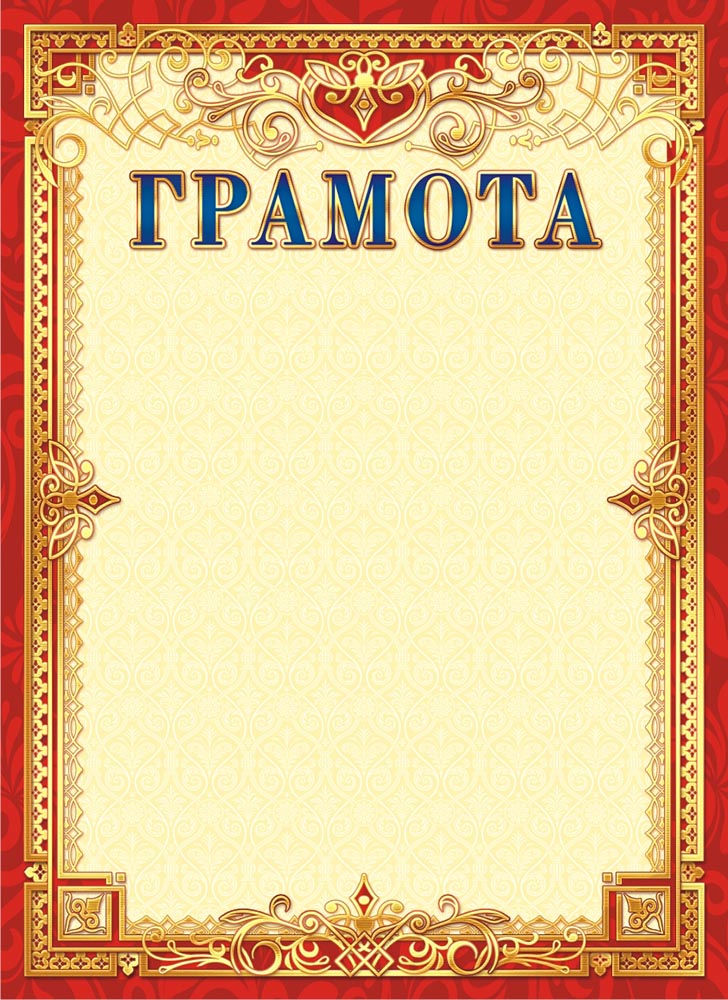 НАГРАЖДАЕТСЯИванова Мария Ивановнавоспитанница МБДОУ ДС № 20занявшаяIII МЕСТОв муниципальном этапе II Международного детского экологического форума«Изменение климата глазами детей - 2023»руководитель: Сидорова Вера Петровна                     Начальник управления                                                                   Е.В. Руденко                     образованиемОснование: приказ УО АМОТР от 13.09.2023 г. № 819г.Темрюк 2023 год